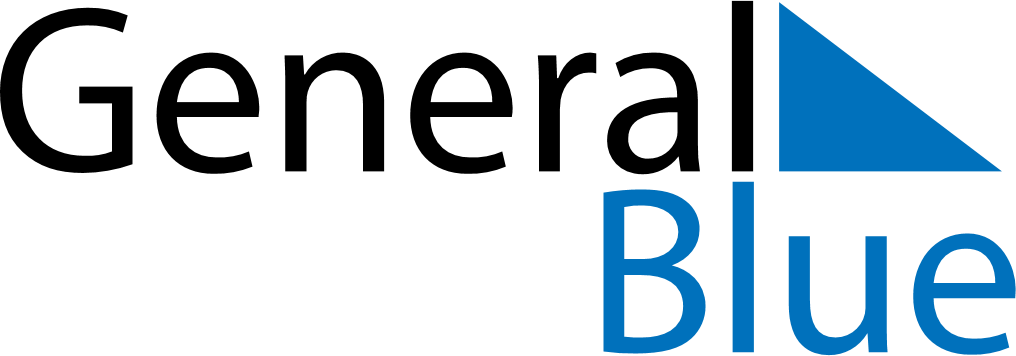 May 2018May 2018May 2018May 2018May 2018May 2018SloveniaSloveniaSloveniaSloveniaSloveniaSloveniaMondayTuesdayWednesdayThursdayFridaySaturdaySunday123456Labour DayLabour Day7891011121314151617181920Pentecost2122232425262728293031NOTES